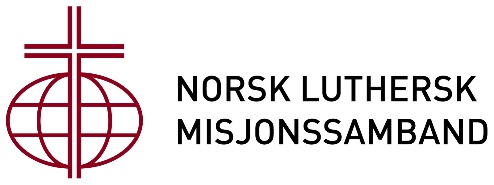 Regionkonferanse 5.-7.6.2020 på Rødde FolkehøgskoleProgramFredag Kl 1900-1930: Registrering Kl 1930: Konsert. Prosjektkor framfører kantaten «Skapelsen» av Egil Sjaastad og Ranveig SvelaKl 1930: Aktivitetskveld for 8. klasse – 3 vgs. Kl 2045-2200: Registrering og kaffe Lørdag Kl 0900-1000: Registrering og velkomstkaffe Kl 0930: Bønnemøte Kl 1000: Åpningsmøte for hele familien       Andakt: Grete Yksnøy Martinsen     Tema: Frelst av nådeKl 1100-1300: Forhandlingsmøte. Aktiviteter for barn/ungdom (BU). Kl 1300-1400: Middag/gatekjøkken Kl 1430-1600: Forhandlingsmøte. Samtale om arbeidet. Aktiviteter BU.  Kl 1630-1730: Seminar. Aktiviteter BU Kl 1745-1845: Kveldsmat/gatekjøkken Kl 1900: Misjonskveld     Tale: Hans Arne Sanna     Tema: Nåde å få tjene     Sang: TeDeumKl 2030: KaffeKl 2100: Ungdomssamling med grilling     Andakt: Jarle HauglandSøndag Kl 1030: Bønnemøte Kl 1100: Storfamiliesamling og søndagsskole/ungdomsseminar      Forbønnshandling for utsendinger     Tale: Hans Arne Sanna     Tema: Nåde som forvandler     Sang: Valter, Rebekka, Hanna og Rune Hegle      Ungdomsseminar: Å følge Jesus i en verden full av skjermer v/Jarle HauglandKl 1315: Middag/gatekjøkken 